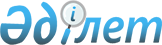 Об утверждении государственного образовательного заказа на дошкольное воспитание и обучение, размера подушевого финансирования и родительской платы на 2014 годПостановление акимата Федоровского района Костанайской области от 9 июля 2014 года № 224. Зарегистрировано Департаментом юстиции Костанайской области 12 августа 2014 года № 4997

      В соответствии с подпунктом 3) пункта 1 статьи 31 Закона Республики Казахстан от 23 января 2001 года «О местном государственном управлении и самоуправлении в Республике Казахстан», подпунктом 8-1) пунктом 4 статьи 6 Закона Республики Казахстан от 27 июля 2007 года «Об образовании» акимат Федоровского района ПОСТАНОВЛЯЕТ:



      1. Утвердить прилагаемый государственный образовательный заказ на дошкольное воспитание и обучение, размер подушевого финансирования и родительской платы в дошкольных организациях образования на 2014 год, финансируемых за счет целевых трансфертов из республиканского бюджета и средств местного бюджета, согласно приложениям №1, №2 к настоящему постановлению.



      2. Контроль за исполнением настоящего постановления возложить на исполняющего обязанности заместителя акима района Баямбетова К.К.



      3. Настоящее постановление вводится в действие по истечении десяти календарных дней после дня его первого официального опубликования и распространяется на отношения, возникшие с 1 января 2014 года.

 

  

Государственный образовательный заказ на дошкольное воспитание 

и обучение, размер подушевого финансирования и родительской платы 

в дошкольных организациях образования Федоровского района 

на 2014 год, финансируемых за счет средств местного бюджета

 

       Продолжение таблицы:

 

  

Государственный образовательный заказ на дошкольное воспитание 

и обучение, размер подушевого финансирования и родительской платы 

в дошкольных организациях образования Федоровского района 

на 2014 год, финансируемых за счет целевых трансфертов из 

республиканского бюджета

 

      Продолжение таблицы:

 

 
					© 2012. РГП на ПХВ «Институт законодательства и правовой информации Республики Казахстан» Министерства юстиции Республики Казахстан
				

      Аким районаК. Ахметов

Приложение 1



к постановлению акимата



от 9 июля 2014 года № 224

Приложение 1



к постановлению акимата



от 9 июля 2014 года № 224

Приложение 1



к постановлению акимата



от 9 июля 2014 года № 224

№ п/пАдминистративно - территориальное распложение организаций дошкольного воспитания и обучения (населенный пункт)Количество воспитанников организаций дошкольного воспитания и обученияКоличество воспитанников организаций дошкольного воспитания и обученияРазмер подушевого финансирования в дошкольных организациях образования в месяц (тенге)Размер подушевого финансирования в дошкольных организациях образования в месяц (тенге)

№ п/пАдминистративно - территориальное распложение организаций дошкольного воспитания и обучения (населенный пункт)Детский садМини - центр с полным днем пребывания при школеДетский садМини - центр с полным днем пребывания при школе

№ п/пАдминистративно - территориальное распложение организаций дошкольного воспитания и обучения (населенный пункт)Детский садМини - центр с полным днем пребывания при школеДетский садМини - центр с полным днем пребывания при школе

1Коммунальное государственное учреждение "Камышинская средняя школа" отдела образования акимата Федоровского района, село Чистый Чандак1512089

2Коммунальное государственное учреждение "Белояровская основная школа" отдела образования акимата Федоровского района, село Белояровка1612089

3Государственное коммунальное казенное предприятие "Ясли- сад "Балдәурен" акимата Федоровского района , село Федоровка7018528

4Государственное коммунальное казенное предприятие "Ясли- сад "Балдырған" акимата Федоровского района , село Федоровка7018500

5Государственное коммунальное казенное предприятие "Ясли- сад "Айгөлек" акимата Федоровского района , село Новошумное4521140

6Государственное коммунальное казенное предприятие "Ясли- сад "Ақерке" акимата Федоровского района , село Кенарал4019153

7Государственное коммунальное казенное предприятие "Ясли- сад "Ақерке" акимата Федоровского района , село Кенарал7019153

8Государственное коммунальное казенное предприятие "Ясли- сад "Ақерке" акимата Федоровского района , село Кенарал4524631

9Государственное коммунальное казенное предприятие "Ясли- сад " Бақбақ" акимата Федоровского района , село Ленино4019153

10Государственное коммунальное казенное предприятие "Ясли- сад " Бақбақ" акимата Федоровского района , село Ленино4019153

11Государственное коммунальное казенное предприятие "Ясли-сад "Қызғалдақ" акимата Федоровского района , село Лесное2519153

12Государственное коммунальное казенное предприятие "Ясли-сад "Сказка" акимата Федоровского района , село Костряковка5019153

13Государственное коммунальное казенное предприятие "Ясли-сад "Солнышко" акимата Федоровского района , село Банновка6519153

14Государственное коммунальное казенное предприятие "Ясли-сад "Ақбота" акимата Федоровского района , село Вишневое4019153

15Государственное коммунальное казенное предприятие "Ясли-сад "Малыш" акимата Федоровского района , село Мирное1519153

16Государственное коммунальное казенное предприятие "Ясли-сад "Журавушка" акимата Федоровского района , село Первомайское4019153

17Государственное коммунальное казенное предприятие "Ясли - сад "Звездочка" акимата Федоровского района, село Владыкинка2217820

18Государственное коммунальное казенное предприятие "Ясли сад "Улыбка" акимата Федоровского района, село Кравцово1517006

№ п/пАдминистративно - территориальное распложение организаций дошкольного воспитания и обучения (населенный пункт)Размер родительской платы в дошкольных организациях образования в месяц (тенге )Размер родительской платы в дошкольных организациях образования в месяц (тенге )Размер родительской платы в дошкольных организациях образования в месяц (тенге )Размер родительской платы в дошкольных организациях образования в месяц (тенге )

№ п/пАдминистративно - территориальное распложение организаций дошкольного воспитания и обучения (населенный пункт)Детский садДетский садМини - центрыМини - центры

№ п/пАдминистративно - территориальное распложение организаций дошкольного воспитания и обучения (населенный пункт)Ясельная группаДошкольная группас полным днем пребываниянеполный день пребыванмянеполный день пребыванмя

1Коммунальное государственное учреждение "Камышинская средняя школа" отдела образования акимата Федоровского района, село Чистый Чандак4500

2Коммунальное государственное учреждение "Белояровская основная школа" отдела образования акимата Федоровского района, село Белояровка4500

3Государственное коммунальное казенное предприятие "Ясли- сад "Балдәурен" акимата Федоровского района , село Федоровка46206300

4Государственное коммунальное казенное предприятие "Ясли- сад "Балдырған" акимата Федоровского района , село Федоровка46206300

5Государственное коммунальное казенное предприятие "Ясли- сад "Айгөлек" акимата Федоровского района , село Новошумное4620

6Государственное коммунальное казенное предприятие "Ясли- сад "Ақерке" акимата Федоровского района , село Кенарал4620

7Государственное коммунальное казенное предприятие "Ясли- сад "Ақерке" акимата Федоровского района , село Кенарал4620

8Государственное коммунальное казенное предприятие "Ясли- сад "Ақерке" акимата Федоровского района , село Кенарал4620

9Государственное коммунальное казенное предприятие "Ясли- сад " Бақбақ" акимата Федоровского района , село Ленино4620

10Государственное коммунальное казенное предприятие "Ясли- сад " Бақбақ" акимата Федоровского района , село Ленино4620

11Государственное коммунальное казенное предприятие "Ясли-сад "Қызғалдақ" акимата Федоровского района , село Лесное4620

12Государственное коммунальное казенное предприятие "Ясли-сад "Сказка" акимата Федоровского района , село Костряковка4620

13Государственное коммунальное казенное предприятие "Ясли-сад "Солнышко" акимата Федоровского района , село Банновка46206300

14Государственное коммунальное казенное предприятие "Ясли-сад "Ақбота" акимата Федоровского района , село Вишневое4620

15Государственное коммунальное казенное предприятие "Ясли-сад "Малыш" акимата Федоровского района , село Мирное4620

16Государственное коммунальное казенное предприятие "Ясли-сад "Журавушка" акимата Федоровского района , село Первомайское4620

17Государственное коммунальное казенное предприятие "Ясли - сад "Звездочка" акимата Федоровского района, село Владыкинка4620

18Государственное коммунальное казенное предприятие "Ясли сад "Улыбка" акимата Федоровского района, село Кравцово4620

Приложение 2



к постановлению акимата



от 9 июля 2014 года

№ 224

Приложение 2



к постановлению акимата



от 9 июля 2014 года

№ 224

Приложение 2



к постановлению акимата



от 9 июля 2014 года

№ 224Административно - территориальное распложение организаций дошкольного воспитания и обучения (населенный пункт)Количество воспитанников организаций дошкольного воспитания и обученияКоличество воспитанников организаций дошкольного воспитания и обученияРазмер подушевого финансирования в дошкольных организациях образования в месяц (тенге)Размер подушевого финансирования в дошкольных организациях образования в месяц (тенге)Административно - территориальное распложение организаций дошкольного воспитания и обучения (населенный пункт)Детский садМини - центр с полным днем пребывания при школеДетский садМини - центр с полным днем пребывания при школеАдминистративно - территориальное распложение организаций дошкольного воспитания и обучения (населенный пункт)Детский садМини - центр с полным днем пребывания при школеДетский садМини - центр с полным днем пребывания при школе

1Государственное коммунальное казенное предприятие "Ясли-сад "Қарлығаш" акимата Федоровского района, село Федоровка14018658

2Государственное коммунальное казенное предприятие "Ясли-сад "Малыш " акимата Федоровского района , село Мирное2519821

3Коммунальное государственное учреждение "Камышинская средняя школа" отдела образования акимата Федоровского района, село Чистый Чандак214065

4Коммунальное государственное учреждение "Банновская средняя школа" отдела образования акимата Федоровского района, село Банновка204065

5Коммунальное государственное учреждение "Коржинкольская средняя школа" отдела образования акимата Федоровского района, село Лесное194065

6Коммунальное государственное учреждение "Успеновская средняя школа" отдела образования акимата Федоровского района, село Успеновка404065

7Коммунальное государственное учреждение "Средняя школа № 1 имени Димитрова" отдела образования акимата Федоровского района, село Федоровка204065

8Коммунальное государственное учреждение "Средняя школа № 4 имени М.Маметовой" отдела образования акимата Федоровского района, село Федоровка294065

9Коммунальное государственное учреждение "Средняя школа № 2" отдела образования акимата Федоровского района, село Федоровка204065

10Коммунальное государственное учреждение " Копыченская основная школа" отдела образования акимата Федоровского района, село Копыченка184065

11Коммунальное государственное учреждение " Жаркольская начальная школа" отдела образования акимата Федоровского района, село Жарколь214065

12Коммунальное государственное учреждение " Курская начальная школа " отдела образования акимата Федоровского района, село Курское174065

13Коммунальное государственное учреждение " Большая начальная школа " отдела образования акимата Федоровского района, село Большое84065

14Коммунальноегосударственное учреждение " Александропольская начальная школа " отдела образования акимата Федоровского района, село Александрополь194065

15Коммунальное государственное учреждение " Цабелевская начальная школа" отдела образования акимата Федоровского района, село Цабелевка74065

16Коммунальное государственное учреждение " Жанахайская начальная школа " отдела образования акимата Федоровского района, село Жанакой154065

17Коммунальное государственное учреждение " Калиновская начальная школа " отдела образования акимата Федоровского района, село Калиновка134065

18Коммунальное государственное учреждение " Жиландинская начальная школа " отдела образования акимата Федоровского района, село Жыланды54065

19Коммунальное государственное учреждение " Ала-Буталинская начальная школа " отдела образования акимата Федоровского района, село Алабутала104065

20Коммунальное государственное учреждение " Каракопинская начальная школа " отдела образования акимата Федоровского района, село Каракопа114065

21Коммунальное государственное учреждение " Украинская начальная школа " отдела образования акимата Федоровского района, село Малороссийка64065

22Коммунальное государственное учреждение " Березовская начальная школа" отдела образования акимата Федоровского района, село Березовка74065

23Коммунальное государственное учреждение " Запасная начальная школа" отдела образования акимата Федоровского района, село Запасное74065

24Коммунальное государственное учреждение " Трактовая начальная школа" отдела образования акимата Федоровского района, село Трактовое94065

25Коммунальное государственное учреждение " Андреевская начальная школа " отдела образования акимата Федоровского района, село Андреевка64065Административно - территориальное распложение организаций дошкольного воспитания и обучения (населенный пункт)Размер родительской платы в дошкольных организациях образования в месяц (тенге )Размер родительской платы в дошкольных организациях образования в месяц (тенге )Размер родительской платы в дошкольных организациях образования в месяц (тенге )Размер родительской платы в дошкольных организациях образования в месяц (тенге )Административно - территориальное распложение организаций дошкольного воспитания и обучения (населенный пункт)Детский садДетский садМини - центрыМини - центрыАдминистративно - территориальное распложение организаций дошкольного воспитания и обучения (населенный пункт)Ясельная группаДошкольная группас полным днем пребываниянеполный день пребыванмя

1Государственное коммунальное казенное предприятие "Ясли-сад "Қарлығаш" акимата Федоровского района, село Федоровка46206300

2Государственное коммунальное казенное предприятие "Ясли-сад "Малыш " акимата Федоровского района , село Мирное4620

3Коммунальное государственное учреждение "Камышинская средняя школа" отдела образования акимата Федоровского района, село Чистый Чандак

4Коммунальное государственное учреждение "Банновская средняя школа" отдела образования акимата Федоровского района, село Банновка

5Коммунальное государственное учреждение "Коржинкольская средняя школа" отдела образования акимата Федоровского района, село Лесное

6Коммунальное государственное учреждение "Успеновская средняя школа" отдела образования акимата Федоровского района, село Успеновка

7Коммунальное государственное учреждение "Средняя школа № 1 имени Димитрова" отдела образования акимата Федоровского района, село Федоровка

8Коммунальное государственное учреждение "Средняя школа № 4 имени М.Маметовой" отдела образования акимата Федоровского района, село Федоровка

9Коммунальное государственное учреждение "Средняя школа № 2" отдела образования акимата Федоровского района, село Федоровка

10Коммунальное государственное учреждение " Копыченская основная школа" отдела образования акимата Федоровского района, село Копыченка

11Коммунальное государственное учреждение " Жаркольская начальная школа" отдела образования акимата Федоровского района, село Жарколь

12Коммунальное государственное учреждение " Курская начальная школа " отдела образования акимата Федоровского района, село Курское

13Коммунальное государственное учреждение " Большая начальная школа " отдела образования акимата Федоровского района, село Большое

14Коммунальноегосударственное учреждение " Александропольская начальная школа " отдела образования акимата Федоровского района, село Александрополь

15Коммунальное государственное учреждение " Цабелевская начальная школа" отдела образования акимата Федоровского района, село Цабелевка

16Коммунальное государственное учреждение " Жанахайская начальная школа " отдела образования акимата Федоровского района, село Жанакой

17Коммунальное государственное учреждение " Калиновская начальная школа " отдела образования акимата Федоровского района, село Калиновка

18Коммунальное государственное учреждение " Жиландинская начальная школа " отдела образования акимата Федоровского района, село Жыланды

19Коммунальное государственное учреждение " Ала-Буталинская начальная школа " отдела образования акимата Федоровского района, село Алабутала

20Коммунальное государственное учреждение " Каракопинская начальная школа " отдела образования акимата Федоровского района, село Каракопа

21Коммунальное государственное учреждение " Украинская начальная школа " отдела образования акимата Федоровского района, село Малороссийка

22Коммунальное государственное учреждение " Березовская начальная школа" отдела образования акимата Федоровского района, село Березовка

23Коммунальное государственное учреждение " Запасная начальная школа" отдела образования акимата Федоровского района, село Запасное

24Коммунальное государственное учреждение " Трактовая начальная школа" отдела образования акимата Федоровского района, село Трактовое

25Коммунальное государственное учреждение " Андреевская начальная школа " отдела образования акимата Федоровского района, село Андреевка